SEMINARIO EHU-GUNE“EUSKAL EKONOMIA. UN BALANCE”Lugar: Bizkaia Aretoa (Arriaga Auditorioa)Día: 28 de noviembreHora: de 16:00 a 19:00PROGRAMAORGANIZAN:16:00.-16:15Bienvenida: Joxerramon Bengoetxea (Ehu gune), María Pallares (Fundación Friedrich Ebert ), Adrian Zelaia (Ekai Center Fundazioa)16:15-17:30.Presentación de los resultados de informe preparado para Fundación Friedrich Ebert. Adrian Zelaia (Ekai Center Fundazioa)17:30-18:15.Comentarios críticos a la presentación. Mertxe Larrañaga (UPV/EHU)18:15-19:00.Apertura de turno de intervenciones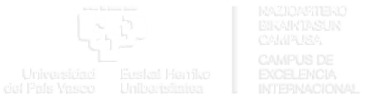 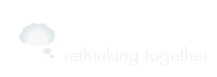 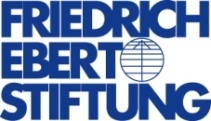 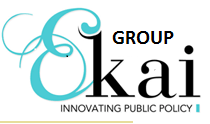 